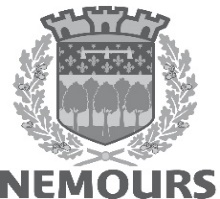                          INSCRIPTIONS ACTIVITES PERISCOLAIRES                    ANNEE 2020-2021Date de validation dossier :     ENFANT(S)      FOYER PARENTAL      AUTORISATIONS        Je soussigné(e) Madame, et/ou Monsieur, ______________________________________________________Autorise la ou les personne(s) MAJEURE(S) désignée(s) ci-dessous à venir chercher mon enfant sur les structures municipales :         Je soussigné(e), _____________________________________, responsable légal de(s) enfant(s) susnommé(s), Autorise  □            				 N’autorise pas □Le personnel communal à prendre des photos et à filmer mon ou mes enfants dans le cadre des animations         proposées dans les structures, et autorise la ville à utiliser ces images dans ses supports de communication, et le cas échéant auprès de ses prestataires et partenaires, notamment la presse écrite et visuelle.Attention : un planning des présences devra obligatoirement être déposé à l’accueil de loisirs sauf pour les inscriptions via le Portail Famille.        Toutes modifications dans les inscriptions doivent être signalées par courrier ou par email auprès du              service scolaire    Signature obligatoire du responsable 					date de dépôt du dossier  Hôtel de Ville – Service des Affaires Scolaires     39, rue du Docteur Chopy, CS 60410 – 77140 NEMOURS – Tél. 01.64.78.40.05Email : scolaire@ville-nemours.fr – Internet www.nemours.frEnfant(s) concerné(s)1er enfant2ème enfant3ème enfant4ème enfantNom de famillePrénomEcole à la rentréeClassePère ou beau-pèreMère ou belle-mèreAutre personne responsableNom de famillePrénomN° de TéléphoneSituation familialeAdresseSituation professionnelleNom, prénom : Téléphone :Nom, prénom : Téléphone :Nom, prénom :Téléphone :Nom, prénom :Téléphone :ActivitésActivités1er enfant1er enfant2ème enfant2ème enfant3ème enfant3ème enfant4ème enfant4ème enfantRESTAURATION SCOLAIRE :RESTAURATION SCOLAIRE :PAI LunLunLunLun(Dossier pour allergies ou problème médical) MarMarMarMar(Dossier pour allergies ou problème médical) JeuJeuJeuJeuVenVenVenVenA compter du :…………………………………………………………………………Repas sans porc ououououOccasionnelOccasionnelOccasionnelOccasionnelGARDERIE :Les deux parents doivent justifier d’un emploiLes deux parents doivent justifier d’un emploiETUDES SURVEILLEES :ETUDES SURVEILLEES :Réservées aux enfants de l’école J. DAVIDRéservées aux enfants de l’école J. DAVIDACCUEIL DE LOISIRSACCUEIL DE LOISIRSACCUEIL DE LOISIRSACCUEIL DE LOISIRSACCUEIL DE LOISIRSACCUEIL DE LOISIRSACCUEIL DE LOISIRSACCUEIL DE LOISIRSACCUEIL DE LOISIRSACCUEIL DE LOISIRSMERCREDIEtre présent tous les mercredisMERCREDIEtre présent tous les mercredisMATIN MATIN MATIN MATIN MATIN MATIN MATIN MATIN Les deux parents doivent justifier d’un emploi afin d’être prioritaire Les deux parents doivent justifier d’un emploi afin d’être prioritaire APRES MIDIJOURNEEAPRES MIDIJOURNEEAPRES MIDIJOURNEEAPRES MIDIJOURNEEAPRES MIDIJOURNEEAPRES MIDIJOURNEEAPRES MIDIJOURNEEAPRES MIDIJOURNEEA compter du :A compter du :……………………….……………………….……………………….……………………….………………………..………………………..………………………..………………………..Petites vacances scolaires (1)Petites vacances scolaires (1)Vacances d’été (1)Vacances d’été (1)TRANSPORT SCOLAIRETRANSPORT SCOLAIRETRANSPORT SCOLAIRETRANSPORT SCOLAIRETRANSPORT SCOLAIRETRANSPORT SCOLAIRETRANSPORT SCOLAIRETRANSPORT SCOLAIRETRANSPORT SCOLAIRETRANSPORT SCOLAIRETransport scolaire BeauregardTransport scolaire BeauregardMatinMatinMatinMatinMatinMatinMatinMatinRéservé aux enfants de l’école J. David non-inscrits en garderie dont les deux parents travaillentRéservé aux enfants de l’école J. David non-inscrits en garderie dont les deux parents travaillentSoirSoirSoirSoirSoirSoirSoirSoirAcceptez-vous de recevoir vos factures par mail :                              OUI   □                      NON  □